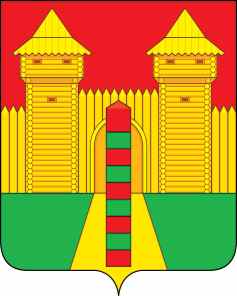 АДМИНИСТРАЦИЯ  МУНИЦИПАЛЬНОГО  ОБРАЗОВАНИЯ«ШУМЯЧСКИЙ  РАЙОН» СМОЛЕНСКОЙ  ОБЛАСТИР А С П О Р Я Ж Е Н И Еот 07.08.2023г.  № 204-р         п. ШумячиВ соответствии с Уставом Шумячского городского поселения, на основании служебной записки Отдела бухгалтерского учета Администрации муниципального образования «Шумячский район» Смоленской области от 04 августа 2023 года:      1. Принять объекты основных средств в муниципальную собственность Шумячского городского поселения:2. Передать объекты основных средств, указанные в пункте 1 настоящего распоряжения в муниципальную казну Шумячского городского поселения.3. Отделу городского хозяйства Администрации муниципального образования «Шумячский район» Смоленской области внести соответствующие изменения в реестр объектов муниципальной собственности Шумячского городского поселения.Глава муниципального образования«Шумячский район» Смоленской области                                        А.Н. ВасильевО приеме в муниципальную собственность Шумячского городского поселения объектов основных средствНаименование объектаГодвводаИнвентар-ныйномерБалансо-вая стоимость(руб.)Начисленн-ый износ (руб.)Остаточная стоимость(руб.)Детская горка с пластиковым скатом -3202311013640340 000.0040 000.000.00Детская горка с пластиковым скатом -3202311013641140 000.0040 000.000.00Игровая форма «Гусеница»202311013640423 000.0023 000.000.00Игровая форма «Гусеница»202311013641223 000.0023 000.000.00Игровая форма «Счеты»202311013640510 000.0010 000.000.00Игровая форма для игры с мячом «Мишень»202311013640610 000.0010 000.000.00Игровая форма для игры с мячом «Мишень»202311013641410 000.0010 000.000.00Качалка на пружине «Малыш»202311013640717 000.0017 000.000.00Качели «Балансир»202311013640827 000.0027 000.000.00Песочница с крышкой202311013640915 000.0015 000.000.00Песочница с крышкой202311013641515 000.0015 000.000.00Песочница с крышкой202311013641615 000.0015 000.000.00Песочница с крышкой202311013641715 000.0015 000.000.00Столик со скамейками202311013641020 000.0020 000.000.00Столик со скамейками202311013641320 000.0020 000.000.00